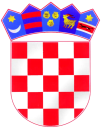 REPUBLIKA HRVATSKA – REPUBBLICA DI CROAZIA    ISTARSKA ŽUPANIJA – REGIONE ISTRIANA                  GRAD BUJE – CITTA' DI BUIE 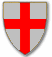 Upravni odjel za opće poslove - Assessorato per gli affari generali Odsjek za lokalnu samoupravu, društvene djelatnosti i gospodarstvoSezione per l’amministrazione locale, e le attivita’sociali e l’economiaKlasa-Classe: Up/I-602-01/144-01/09Ur.broj-N.prot: 2105/01-03-01/1-13-1Buje-Buie, 11.06. 2014.g.				   OBAVIJESTObavještavaju se svi dosadašnji i potencijalni korisnici subvencija troškova participacije u dječjem crtiću, troškova produženog boravka I školske marende u osnovnoj školi, troškova za kupnju obveznih školskih udžbenika (osnovne I srednje škole) te troškova autobusnog prijevoza (srednje škole) te da zahtjevi za ostvarivanje subvencija za školsku godinu 2014/2015 zaprimaju zaključno do 22. 08.2014.g.Obrasci zahtjeva dostupni su  u gradskoj upravi Grada Buja, Istarska 2 i na službenim stranicama Grada Buja www.buje.hr.Zahtjevi za subvencioniranje s popratnom dokumentacijom dostavljaju se poštom ili osobno na adresu:	Grad Buje	Upravni odjel za opće poslove, Odsjek za lokalnu samoupravu, društvene djelatnosti i gospodarstvo s naznakom “subvencioniranje troškova u vrtiću i školi”   Istarska 2, 52460 BujeNepotpuni i nepravovremeni zahtjevi se neće razmatrati.					AVVISOA tutti gli utenti, attuali e  potenziali, delle sovvenzioni che la Città di Buie concede a copertura parziale dei costi per l’asilo, per il soggiorno del doposcuola, per le merende nelle scuole elementari, per l’acquisto dei libri d’obbligo (scuole elementari e medie), e ancje per le spese del trasporto scolastico (scuole medie), si comunica che le rischieste per l’assegnazione delle sovvenzioni per l’anno 2014/2015 vanno inoltrate entro e non oltre il 22 agosto 2014.I moduli per la richiesta possono essere ritirati presso la sede amministrativa della Cittá di Buie in via dell’Istria 2 oppure scaricati dale pagine web della Città di Buie dal sito www.buje.hrLe richieste con la relative documentazione allegata vanno inviate via posta o a mano al seguente indirizzo:	Città di Buie	Assessorato per gli affair generali, Sezione per l’amministrazione locale, le attività sociali e l’economia con obbligatoria la dicitura “sovvenzioni per I costi degli asili e le scuole” Via dell’istria 2, 52460 BuieLe richieste che non saranno pervenute in tempo o incomplete non verranno prese in considerazione.